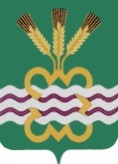 РОССИЙСКАЯ  ФЕДЕРАЦИЯСВЕРДЛОВСКАЯ  ОБЛАСТЬДУМА  КАМЕНСКОГО  ГОРОДСКОГО  ОКРУГА СЕДЬМОЙ СОЗЫВПервое заседаниеРЕШЕНИЯ  №46«27» января 2022 годаО внесении изменений в Положение о территориальном общественном самоуправлении на территории муниципального образования «Каменский городской округ», утвержденное Решением Думы Каменского городского округа от 19.04.2018 года № 219	Руководствуясь Федеральным законом Российской Федерации от  06.10.2003 № 131-ФЗ «Об общих принципах организации местного самоуправления в Российской  Федерации», статьями 16, 23 Устава муниципального образования «Каменский городской округ»,  Дума Каменского городского округа Р Е Ш И Л А:1. Внести в Положение о территориальном общественном самоуправлении на территории муниципального образования «Каменский городской округ», утвержденное Решением Думы Каменского городского округа от 19.04.2018 года № 219 (далее -  Положение) следующие изменения:	1.1. Пункт 8 Статьи 12 главы 3 «Структура территориального общественного самоуправления» дополнить подпунктом 7 в  следующей редакции:«7) обсуждение инициативного проекта и принятие решения по вопросу о его одобрении.»;1.2. Пункт 6 Статьи 13 главы 3 «Структура территориального общественного самоуправления» дополнить подпунктом 6 в  следующей редакции:«6) может выдвигать инициативный проект в качестве инициаторов проекта.».	2. Настоящее Решение вступает в силу после его официального опубликования.	3. Опубликовать настоящее Решение в газете «Пламя» и разместить в сети Интернет на официальном сайте муниципального образования «Каменский городской округ», на официальном сайте Думы муниципального образования «Каменский городской округ».4. Контроль исполнения настоящего Решения возложить на постоянный Комитет Думы Каменского городского округа по вопросам законодательства и местного самоуправления (Н.П. Шубина).Председатель Думы Каменского городского округа                          Г.Т. ЛисицинаГлава Каменского городского округа                                                   С.А. Белоусов